                                               SYLABUS ZAJĘĆ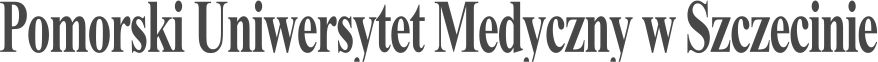 Informacje ogólne*zaznaczyć odpowiednio, zmieniając □ na XInformacje szczegółowe*Przykładowe sposoby weryfikacji efektów uczenia się:ET – egzamin testowyR – referatS – sprawdzenie umiejętności praktycznychO – ocena aktywności i postawy studenta SP – studium przypadkuPS – ocena umiejętności pracy samodzielnejPM – prezentacja multimedialnaNazwa ZAJĘĆ:             Choroby wewnętrzne i pielęgniarstwo internistyczne                             rok    akademicki 2023 /2024Nazwa ZAJĘĆ:             Choroby wewnętrzne i pielęgniarstwo internistyczne                             rok    akademicki 2023 /2024Rodzaj ZAJĘĆObowiązkowyWydział PUM Nauk o ZdrowiuKierunek studiów PielęgniarstwoSpecjalność Nie dotyczyPoziom studiów jednolite magisterskie □*I stopnia XII stopnia □Forma studiówNiestacjonarneRok studiów /semestr studiówRok II/semestr III i IVLiczba przypisanych punktów ECTS 13 (semestr I : teoria – 2,5; praktyka – 10;      semestr II: praktyka – 0,5)Formy prowadzenia zajęć (liczba godzin)Choroby wewnętrzne: Wykłady - 10 godz., Wykłady e-l -10 godz.Ćwiczenia - 6 godz.Ćwiczenia w warunkach symulowanych – 4 godz.Pielęgniarstwo internistyczne: Wykłady - 10 godz., Wykłady e-l -10 godz.Ćwiczenia -6 godz., Ćwiczenia w warunkach symulowanych – 6 godz.,Godziny bez nauczyciela - 30 godz., Zajęcia praktyczne -120 godz.Praktyka zawodowa  -160 godz.Sposoby weryfikacji i oceny efektów uczenia się - egzamin końcowy (semestr III):opisowyX          testowypraktyczny□           ustny X      zaliczenie bez oceny (semestr IV)Kierownik jednostkiChoroby wewnętrzneDr hab. Jacek BrodowskiPielęgniarstwo internistyczneProf. dr hab. Anna JurczakAdiunkt dydaktyczny lub osoba odpowiedzialna za przedmiotChoroby wewnętrzneDr hab. Jacek Brodowskijacek.brodowski@pum.edu.plPielęgniarstwo internistycznedr n. med. Sylwia Wieder-Huszlasylwia.wieder.huszla@pum.edu.plNazwa i dane kontaktowe jednostkiZakład Podstawowej Opieki Zdrowotnej71-210 Szczecin, ul Żołnierska 48 popzdr@pum.edu.plTel. +48 91 4800 920Katedra Pielęgniarstwa Specjalistycznego i Ratownictwa Medycznego 71-210 Szczecin, ul Żołnierska 48e-mail: pielspec@pum.edu.plTel. +48914800932, +48914800911Strona internetowa jednostkihttps://www.pum.edu.pl/studia/informacje_z_jednostek/wnoz/zaklad_podstawowej_opieki_zdrowotnej/https://www.pum.edu.pl/studia/stopnia/informacje_z_jednostek/wnoz/zaklad_pielgniarstwa_specjalistycznego/Język prowadzenia zajęćPolskiCele zajęćCele zajęćPrzygotowanie studenta I stopnia II roku pod względem merytorycznym i praktycznym do kompleksowej opieki pielęgniarskiej nad pacjentem ze schorzeniami internistycznymi.Wymagania wstępne w zakresie WiedzyZnajomość podstaw anatomii i fizjologii, podstaw pielęgniarstwa.Wymagania wstępne w zakresie UmiejętnościWykonywanie i interpretacja podstawowych parametrów życiowych człowieka.Wykonywanie podstawowych zabiegów pielęgniarskich.Wymagania wstępne w zakresie Kompetencji społecznychUmiejętność nawiązywania relacji interpersonalnych z pacjentem i członkami zespołu terapeutycznego.EFEKTY UCZENIA SIĘEFEKTY UCZENIA SIĘEFEKTY UCZENIA SIĘEFEKTY UCZENIA SIĘEFEKTY UCZENIA SIĘEFEKTY UCZENIA SIĘEFEKTY UCZENIA SIĘEFEKTY UCZENIA SIĘEFEKTY UCZENIA SIĘEFEKTY UCZENIA SIĘEFEKTY UCZENIA SIĘEFEKTY UCZENIA SIĘlp. efektu uczenia się Student, który zaliczył ZAJĘCIAwie/umie/potrafi:Student, który zaliczył ZAJĘCIAwie/umie/potrafi:Student, który zaliczył ZAJĘCIAwie/umie/potrafi:SYMBOL (odniesienie do) efektów uczenia się dla kierunkuSYMBOL (odniesienie do) efektów uczenia się dla kierunkuSYMBOL (odniesienie do) efektów uczenia się dla kierunkuSYMBOL (odniesienie do) efektów uczenia się dla kierunkuSYMBOL (odniesienie do) efektów uczenia się dla kierunkuSposób weryfikacji efektów UCZENIA SIĘ*Sposób weryfikacji efektów UCZENIA SIĘ*Sposób weryfikacji efektów UCZENIA SIĘ*W01Wymienić czynniki ryzyka i zagrożenia zdrowotne u pacjentów ze schorzeniami internistycznymi w różnym wieku.Wymienić czynniki ryzyka i zagrożenia zdrowotne u pacjentów ze schorzeniami internistycznymi w różnym wieku.Wymienić czynniki ryzyka i zagrożenia zdrowotne u pacjentów ze schorzeniami internistycznymi w różnym wieku.D.W1.D.W1.D.W1.D.W1.D.W1.ETETETW02Wymienić i omówić etiopatogenezę, objawy kliniczne, przebieg, leczenie, rokowanie i zasady opieki pielęgniarskiej nad pacjentami w wybranych chorobach internistycznychWymienić i omówić etiopatogenezę, objawy kliniczne, przebieg, leczenie, rokowanie i zasady opieki pielęgniarskiej nad pacjentami w wybranych chorobach internistycznychWymienić i omówić etiopatogenezę, objawy kliniczne, przebieg, leczenie, rokowanie i zasady opieki pielęgniarskiej nad pacjentami w wybranych chorobach internistycznychD.W2.D.W2.D.W2.D.W2.D.W2.PM, ETPM, ETPM, ETW03Scharakteryzować zasady diagnozowania i planowania opieki nad pacjentem w pielęgniarstwie internistycznym. Scharakteryzować zasady diagnozowania i planowania opieki nad pacjentem w pielęgniarstwie internistycznym. Scharakteryzować zasady diagnozowania i planowania opieki nad pacjentem w pielęgniarstwie internistycznym. D.W3.D.W3.D.W3.D.W3.D.W3.D, ETD, ETD, ETW04Wymienić i omówić rodzaje badań diagnostycznych i zasady ich zlecania.Wymienić i omówić rodzaje badań diagnostycznych i zasady ich zlecania.Wymienić i omówić rodzaje badań diagnostycznych i zasady ich zlecania.D.W4.D.W4.D.W4.D.W4.D.W4.ETETETW05Scharakteryzować zasady przygotowania pacjenta w różnym wieku i stanie zdrowia do badań oraz zabiegów diagnostycznych, a także zasady opieki w trakcie oraz po tych badaniach i zabiegach.Scharakteryzować zasady przygotowania pacjenta w różnym wieku i stanie zdrowia do badań oraz zabiegów diagnostycznych, a także zasady opieki w trakcie oraz po tych badaniach i zabiegach.Scharakteryzować zasady przygotowania pacjenta w różnym wieku i stanie zdrowia do badań oraz zabiegów diagnostycznych, a także zasady opieki w trakcie oraz po tych badaniach i zabiegach.D.W5.D.W5.D.W5.D.W5.D.W5.ETETETW06Scharakteryzować właściwości grup leków i ich działanie na układy i narządy pacjenta w różnych chorobach w zależności od wieku i stanu zdrowia, z uwzględnieniem działań niepożądanych, interakcji z innymi lekami i dróg podania.Scharakteryzować właściwości grup leków i ich działanie na układy i narządy pacjenta w różnych chorobach w zależności od wieku i stanu zdrowia, z uwzględnieniem działań niepożądanych, interakcji z innymi lekami i dróg podania.Scharakteryzować właściwości grup leków i ich działanie na układy i narządy pacjenta w różnych chorobach w zależności od wieku i stanu zdrowia, z uwzględnieniem działań niepożądanych, interakcji z innymi lekami i dróg podania.D.W6.D.W6.D.W6.D.W6.D.W6.ETETETW07Scharakteryzować standardy i procedury pielęgniarskie stosowane w opiece nad pacjentem w różnym wieku i stanie zdrowia.Scharakteryzować standardy i procedury pielęgniarskie stosowane w opiece nad pacjentem w różnym wieku i stanie zdrowia.Scharakteryzować standardy i procedury pielęgniarskie stosowane w opiece nad pacjentem w różnym wieku i stanie zdrowia.D.W7.D.W7.D.W7.D.W7.D.W7.ETETETW08Różnicować reakcje pacjenta na chorobę, przyjęcie do szpitala i hospitalizację.Różnicować reakcje pacjenta na chorobę, przyjęcie do szpitala i hospitalizację.Różnicować reakcje pacjenta na chorobę, przyjęcie do szpitala i hospitalizację.D.W8.D.W8.D.W8.D.W8.D.W8.DDDW09Omówić zasady organizacji internistycznej opieki specjalistycznej.Omówić zasady organizacji internistycznej opieki specjalistycznej.Omówić zasady organizacji internistycznej opieki specjalistycznej.D.W10.D.W10.D.W10.D.W10.D.W10.PMPMPMW10Scharakteryzować metody i techniki komunikowania się z pacjentem niezdolnym do nawiązania i podtrzymania efektywnej komunikacji ze względu na stan zdrowia lub stosowane leczenie.Scharakteryzować metody i techniki komunikowania się z pacjentem niezdolnym do nawiązania i podtrzymania efektywnej komunikacji ze względu na stan zdrowia lub stosowane leczenie.Scharakteryzować metody i techniki komunikowania się z pacjentem niezdolnym do nawiązania i podtrzymania efektywnej komunikacji ze względu na stan zdrowia lub stosowane leczenie.D.W33.D.W33.D.W33.D.W33.D.W33.ETETETW11Scharakteryzować zasady profilaktyki powikłań związanych ze stosowaniem inwazyjnych technik diagnostycznych i terapeutycznych u pacjentów w stanie krytycznym.Scharakteryzować zasady profilaktyki powikłań związanych ze stosowaniem inwazyjnych technik diagnostycznych i terapeutycznych u pacjentów w stanie krytycznym.Scharakteryzować zasady profilaktyki powikłań związanych ze stosowaniem inwazyjnych technik diagnostycznych i terapeutycznych u pacjentów w stanie krytycznym.D.W34.D.W34.D.W34.D.W34.D.W34.ETETETU01Gromadzić informacje, formułować diagnozę pielęgniarską, ustalać cele i plan opieki pielęgniarskiej, wdrażać interwencje pielęgniarskie oraz dokonywać ewaluacji opieki pielęgniarskiej.Gromadzić informacje, formułować diagnozę pielęgniarską, ustalać cele i plan opieki pielęgniarskiej, wdrażać interwencje pielęgniarskie oraz dokonywać ewaluacji opieki pielęgniarskiej.Gromadzić informacje, formułować diagnozę pielęgniarską, ustalać cele i plan opieki pielęgniarskiej, wdrażać interwencje pielęgniarskie oraz dokonywać ewaluacji opieki pielęgniarskiej.D.U1.D.U1.D.U1.D.U1.D.U1.D, PP, S, SPD, PP, S, SPD, PP, S, SPU02Prowadzić poradnictwo w zakresie samoopieki pacjentów w różnym wieku i stanie zdrowia dotyczące wad rozwojowych, chorób i uzależnień.Prowadzić poradnictwo w zakresie samoopieki pacjentów w różnym wieku i stanie zdrowia dotyczące wad rozwojowych, chorób i uzależnień.Prowadzić poradnictwo w zakresie samoopieki pacjentów w różnym wieku i stanie zdrowia dotyczące wad rozwojowych, chorób i uzależnień.D.U2.D.U2.D.U2.D.U2.D.U2.PP, S, SPPP, S, SPPP, S, SPU03Prowadzić profilaktykę powikłań występujących w przebiegu chorób.Prowadzić profilaktykę powikłań występujących w przebiegu chorób.Prowadzić profilaktykę powikłań występujących w przebiegu chorób.D.U3.D.U3.D.U3.D.U3.D.U3.PP, S, SPPP, S, SPPP, S, SPU04Organizować izolację pacjentów z chorobą zakaźną w miejscach publicznych i w warunkach domowych.Organizować izolację pacjentów z chorobą zakaźną w miejscach publicznych i w warunkach domowych.Organizować izolację pacjentów z chorobą zakaźną w miejscach publicznych i w warunkach domowych.D.U4.D.U4.D.U4.D.U4.D.U4.PP, S, SPPP, S, SPPP, S, SPU05Rozpoznawać powikłania po specjalistycznych badaniach diagnostycznych i zabiegach operacyjnych.Rozpoznawać powikłania po specjalistycznych badaniach diagnostycznych i zabiegach operacyjnych.Rozpoznawać powikłania po specjalistycznych badaniach diagnostycznych i zabiegach operacyjnych.D.U8.D.U8.D.U8.D.U8.D.U8.PP, S, SPPP, S, SPPP, S, SPU06Doraźnie podawać pacjentowi tlen i monitorować jego stan podczas tlenoterapii.Doraźnie podawać pacjentowi tlen i monitorować jego stan podczas tlenoterapii.Doraźnie podawać pacjentowi tlen i monitorować jego stan podczas tlenoterapii.D.U9.D.U9.D.U9.D.U9.D.U9.PP, S, SPPP, S, SPPP, S, SPU07Wykonywać badanie elektrokardiograficzne i rozpoznawać zaburzenia zagrażające życiu.Wykonywać badanie elektrokardiograficzne i rozpoznawać zaburzenia zagrażające życiu.Wykonywać badanie elektrokardiograficzne i rozpoznawać zaburzenia zagrażające życiu.D.U10.D.U10.D.U10.D.U10.D.U10.SSSU08Modyfikować dawkę stałą insuliny szybko- i krótko działającej.Modyfikować dawkę stałą insuliny szybko- i krótko działającej.Modyfikować dawkę stałą insuliny szybko- i krótko działającej.D.U11.D.U11.D.U11.D.U11.D.U11.SSSU09Przygotowywać pacjenta fizycznie i psychicznie do badań diagnostycznych.Przygotowywać pacjenta fizycznie i psychicznie do badań diagnostycznych.Przygotowywać pacjenta fizycznie i psychicznie do badań diagnostycznych.D.U12.D.U12.D.U12.D.U12.D.U12.PP, S, SPPP, S, SPPP, S, SPU10Wystawiać skierowania na wykonanie określonych badań diagnostycznych.Wystawiać skierowania na wykonanie określonych badań diagnostycznych.Wystawiać skierowania na wykonanie określonych badań diagnostycznych.D.U13.D.U13.D.U13.D.U13.D.U13.PP, S, SPPP, S, SPPP, S, SPU11Dokumentować sytuację zdrowotną pacjenta, dynamikę jej zmian i realizowaną opiekę pielęgniarską, z uwzględnieniem narzędzi informatycznych do gromadzenia danych.Dokumentować sytuację zdrowotną pacjenta, dynamikę jej zmian i realizowaną opiekę pielęgniarską, z uwzględnieniem narzędzi informatycznych do gromadzenia danych.Dokumentować sytuację zdrowotną pacjenta, dynamikę jej zmian i realizowaną opiekę pielęgniarską, z uwzględnieniem narzędzi informatycznych do gromadzenia danych.D.U15.D.U15.D.U15.D.U15.D.U15.PP, S, SPPP, S, SPPP, S, SPU12Uczyć pacjenta i jego opiekuna doboru oraz użytkowania sprzętu pielęgnacyjno-rehabilitacyjnego i wyrobów medycznych.Uczyć pacjenta i jego opiekuna doboru oraz użytkowania sprzętu pielęgnacyjno-rehabilitacyjnego i wyrobów medycznych.Uczyć pacjenta i jego opiekuna doboru oraz użytkowania sprzętu pielęgnacyjno-rehabilitacyjnego i wyrobów medycznych.D.U16.D.U16.D.U16.D.U16.D.U16.PP, S, SPPP, S, SPPP, S, SPU13Prowadzić u osób dorosłych i dzieci żywienie dojelitowe (przez zgłębnik i przetokę odżywczą) oraz żywienie pozajelitowe.Prowadzić u osób dorosłych i dzieci żywienie dojelitowe (przez zgłębnik i przetokę odżywczą) oraz żywienie pozajelitowe.Prowadzić u osób dorosłych i dzieci żywienie dojelitowe (przez zgłębnik i przetokę odżywczą) oraz żywienie pozajelitowe.D.U17.D.U17.D.U17.D.U17.D.U17.PP, S, SPPP, S, SPPP, S, SPU14Rozpoznawać powikłania leczenia farmakologicznego, dietetycznego, rehabilitacyjnego i leczniczo-pielęgnacyjnego.Rozpoznawać powikłania leczenia farmakologicznego, dietetycznego, rehabilitacyjnego i leczniczo-pielęgnacyjnego.Rozpoznawać powikłania leczenia farmakologicznego, dietetycznego, rehabilitacyjnego i leczniczo-pielęgnacyjnego.D.U18.D.U18.D.U18.D.U18.D.U18.PP, S, SPPP, S, SPPP, S, SPU15Przekazywać informacje członkom zespołu terapeutycznego o stanie zdrowia pacjenta.Przekazywać informacje członkom zespołu terapeutycznego o stanie zdrowia pacjenta.Przekazywać informacje członkom zespołu terapeutycznego o stanie zdrowia pacjenta.D.U22.D.U22.D.U22.D.U22.D.U22.PP, S, SPPP, S, SPPP, S, SPU16Asystować lekarzowi w trakcie badań diagnostycznych.Asystować lekarzowi w trakcie badań diagnostycznych.Asystować lekarzowi w trakcie badań diagnostycznych.D.U23.D.U23.D.U23.D.U23.D.U23.PP, S, SPPP, S, SPPP, S, SPU17Oceniać poziom bólu, reakcję pacjenta na ból i jego nasilenie oraz stosować farmakologiczne i niefarmakologiczne postępowanie przeciwbólowe.Oceniać poziom bólu, reakcję pacjenta na ból i jego nasilenie oraz stosować farmakologiczne i niefarmakologiczne postępowanie przeciwbólowe.Oceniać poziom bólu, reakcję pacjenta na ból i jego nasilenie oraz stosować farmakologiczne i niefarmakologiczne postępowanie przeciwbólowe.D.U24.D.U24.D.U24.D.U24.D.U24.PP, S, SPPP, S, SPPP, S, SPU18Postępować zgodnie z procedurą z ciałem zmarłego pacjenta.Postępować zgodnie z procedurą z ciałem zmarłego pacjenta.Postępować zgodnie z procedurą z ciałem zmarłego pacjenta.D.U25.D.U25.D.U25.D.U25.D.U25.PP, S, SPPP, S, SPPP, S, SPU19Przygotowywać i podawać pacjentom leki różnymi drogami, samodzielnie lub na zlecenie lekarza.Przygotowywać i podawać pacjentom leki różnymi drogami, samodzielnie lub na zlecenie lekarza.Przygotowywać i podawać pacjentom leki różnymi drogami, samodzielnie lub na zlecenie lekarza.D.U26.D.U26.D.U26.D.U26.D.U26.PP, S, SPPP, S, SPPP, S, SPK01Kierować się dobrem pacjenta, szanować godność i autonomię osób powierzonych opiece, okazywać zrozumienie dla różnic światopoglądowych i kulturowych oraz empatię w relacji z pacjentem i jego rodziną.Kierować się dobrem pacjenta, szanować godność i autonomię osób powierzonych opiece, okazywać zrozumienie dla różnic światopoglądowych i kulturowych oraz empatię w relacji z pacjentem i jego rodziną.Kierować się dobrem pacjenta, szanować godność i autonomię osób powierzonych opiece, okazywać zrozumienie dla różnic światopoglądowych i kulturowych oraz empatię w relacji z pacjentem i jego rodziną.K1.K1.K1.K1.K1.PP, S, SPPP, S, SPPP, S, SPK02Samodzielnie i rzetelnie wykonywać zawód zgodnie z zasadami etyki, w tym przestrzegać wartości i powinności moralnych w opiece nad pacjentem.Samodzielnie i rzetelnie wykonywać zawód zgodnie z zasadami etyki, w tym przestrzegać wartości i powinności moralnych w opiece nad pacjentem.Samodzielnie i rzetelnie wykonywać zawód zgodnie z zasadami etyki, w tym przestrzegać wartości i powinności moralnych w opiece nad pacjentem.K3.K3.K3.K3.K3.PP, S, SPPP, S, SPPP, S, SPK03Ponosić odpowiedzialność za wykonywane czynności zawodowe.Ponosić odpowiedzialność za wykonywane czynności zawodowe.Ponosić odpowiedzialność za wykonywane czynności zawodowe.K4.K4.K4.K4.K4.PP, S, SPPP, S, SPPP, S, SPTabela efektów UCZENIA SIĘ w odniesieniu do formy zajęćTabela efektów UCZENIA SIĘ w odniesieniu do formy zajęćTabela efektów UCZENIA SIĘ w odniesieniu do formy zajęćTabela efektów UCZENIA SIĘ w odniesieniu do formy zajęćTabela efektów UCZENIA SIĘ w odniesieniu do formy zajęćTabela efektów UCZENIA SIĘ w odniesieniu do formy zajęćTabela efektów UCZENIA SIĘ w odniesieniu do formy zajęćTabela efektów UCZENIA SIĘ w odniesieniu do formy zajęćTabela efektów UCZENIA SIĘ w odniesieniu do formy zajęćTabela efektów UCZENIA SIĘ w odniesieniu do formy zajęćTabela efektów UCZENIA SIĘ w odniesieniu do formy zajęćTabela efektów UCZENIA SIĘ w odniesieniu do formy zajęćlp. efektu uczenia sięEfekty uczenia sięEfekty uczenia sięEfekty uczenia sięForma zajęćForma zajęćForma zajęćForma zajęćForma zajęćForma zajęćForma zajęćForma zajęćlp. efektu uczenia sięEfekty uczenia sięEfekty uczenia sięEfekty uczenia sięWykładWykładĆwiczenia SymulacjeGodziny bez nauczycielaGodziny bez nauczycielaZajęcia praktycznePraktyka zawodowaPraktyka zawodowaW01D.W1.D.W1.D.W1.XXW02D.W2.D.W2.D.W2.XXXXW03D.W3.D.W3.D.W3.XXW04D.W4.D.W4.D.W4.XXW05D.W5.D.W5.D.W5.XXW06D.W6.D.W6.D.W6.XXW07D.W7.D.W7.D.W7.XXW08D.W8.D.W8.D.W8.XXW09D.W10.D.W10.D.W10.XXXXW10D.W33D.W33D.W33XXW11D.W34.D.W34.D.W34.XXU01D.U1.D.U1.D.U1.XXXXXU02D.U2.D.U2.D.U2.XXXXU03D.U3.D.U3.D.U3.XXXXU04D.U4.D.U4.D.U4.XXXU05D.U8.D.U8.D.U8.XXXU06D.U9.D.U9.D.U9.XXXXXU07D.U10.D.U10.D.U10.XXXXXU08D.U11.D.U11.D.U11.XXXXU09D.U12.D.U12.D.U12.XXXXU10D.U13.D.U13.D.U13.XXXU11D.U15.D.U15.D.U15.XXXXU12D.U16.D.U16.D.U16.XXXXU13D.U17.D.U17.D.U17.XXXXU14D.U18.D.U18.D.U18.XXXXXU15D.U22.D.U22.D.U22.XXXXXU16D.U23.D.U23.D.U23.XXXXU17D.U24.D.U24.D.U24.XXXXXU18D.U25.D.U25.D.U25.XXXXU19D.U26.D.U26.D.U26.XXXXK01K1.K1.K1.XXXXK02K3.K3.K3.XXXXK03K4.K4.K4.XXXXTABELA TREŚCI PROGRAMOWYCHTABELA TREŚCI PROGRAMOWYCHTABELA TREŚCI PROGRAMOWYCHTABELA TREŚCI PROGRAMOWYCHTABELA TREŚCI PROGRAMOWYCHTABELA TREŚCI PROGRAMOWYCHTABELA TREŚCI PROGRAMOWYCHTABELA TREŚCI PROGRAMOWYCHTABELA TREŚCI PROGRAMOWYCHTABELA TREŚCI PROGRAMOWYCHTABELA TREŚCI PROGRAMOWYCHTABELA TREŚCI PROGRAMOWYCHLp. treści programowejTreści programoweLiczba godzinLiczba godzinLiczba godzinOdniesienie do efektów uczenia się do ZAJĘĆOdniesienie do efektów uczenia się do ZAJĘĆOdniesienie do efektów uczenia się do ZAJĘĆOdniesienie do efektów uczenia się do ZAJĘĆOdniesienie do efektów uczenia się do ZAJĘĆOdniesienie do efektów uczenia się do ZAJĘĆOdniesienie do efektów uczenia się do ZAJĘĆSemestr zimowySemestr zimowySemestr zimowySemestr zimowySemestr zimowySemestr zimowySemestr zimowySemestr zimowySemestr zimowySemestr zimowySemestr zimowySemestr zimowyCHOROBY WEWNĘTRZNECHOROBY WEWNĘTRZNECHOROBY WEWNĘTRZNECHOROBY WEWNĘTRZNECHOROBY WEWNĘTRZNECHOROBY WEWNĘTRZNECHOROBY WEWNĘTRZNECHOROBY WEWNĘTRZNECHOROBY WEWNĘTRZNECHOROBY WEWNĘTRZNECHOROBY WEWNĘTRZNECHOROBY WEWNĘTRZNE                          Wykłady:                          Wykłady:202020TK01Schorzenia układu krążenia      444W01, W02, W03, W04, W05, W06, W10, W11W01, W02, W03, W04, W05, W06, W10, W11W01, W02, W03, W04, W05, W06, W10, W11W01, W02, W03, W04, W05, W06, W10, W11W01, W02, W03, W04, W05, W06, W10, W11W01, W02, W03, W04, W05, W06, W10, W11W01, W02, W03, W04, W05, W06, W10, W11TK02Schorzenia układu oddechowego  222W01, W02, W03, W04, W05, W06, W10, W11W01, W02, W03, W04, W05, W06, W10, W11W01, W02, W03, W04, W05, W06, W10, W11W01, W02, W03, W04, W05, W06, W10, W11W01, W02, W03, W04, W05, W06, W10, W11W01, W02, W03, W04, W05, W06, W10, W11W01, W02, W03, W04, W05, W06, W10, W11TK03Schorzenia układu pokarmowego 444W01, W02, W03, W04, W05, W06, W10, W11W01, W02, W03, W04, W05, W06, W10, W11W01, W02, W03, W04, W05, W06, W10, W11W01, W02, W03, W04, W05, W06, W10, W11W01, W02, W03, W04, W05, W06, W10, W11W01, W02, W03, W04, W05, W06, W10, W11W01, W02, W03, W04, W05, W06, W10, W11TK04Schorzenia gruczołów wydzielania wewnętrznego444W01, W02, W03, W04, W05, W06, W07, W10, W11W01, W02, W03, W04, W05, W06, W07, W10, W11W01, W02, W03, W04, W05, W06, W07, W10, W11W01, W02, W03, W04, W05, W06, W07, W10, W11W01, W02, W03, W04, W05, W06, W07, W10, W11W01, W02, W03, W04, W05, W06, W07, W10, W11W01, W02, W03, W04, W05, W06, W07, W10, W11TK05Schorzenia układu moczowego 222W01, W02, W03, W04, W05, W06, W10, W11W01, W02, W03, W04, W05, W06, W10, W11W01, W02, W03, W04, W05, W06, W10, W11W01, W02, W03, W04, W05, W06, W10, W11W01, W02, W03, W04, W05, W06, W10, W11W01, W02, W03, W04, W05, W06, W10, W11W01, W02, W03, W04, W05, W06, W10, W11TK06Schorzenia reumatologiczne i układu ruchu222W01, W02, W03, W04, W05, W06,  W08, W09, W10, W11W01, W02, W03, W04, W05, W06,  W08, W09, W10, W11W01, W02, W03, W04, W05, W06,  W08, W09, W10, W11W01, W02, W03, W04, W05, W06,  W08, W09, W10, W11W01, W02, W03, W04, W05, W06,  W08, W09, W10, W11W01, W02, W03, W04, W05, W06,  W08, W09, W10, W11W01, W02, W03, W04, W05, W06,  W08, W09, W10, W11TK07Schorzenia hematologiczne222W01, W02, W03, W04, W05, W06,  W10, W11W01, W02, W03, W04, W05, W06,  W10, W11W01, W02, W03, W04, W05, W06,  W10, W11W01, W02, W03, W04, W05, W06,  W10, W11W01, W02, W03, W04, W05, W06,  W10, W11W01, W02, W03, W04, W05, W06,  W10, W11W01, W02, W03, W04, W05, W06,  W10, W11                           Ćwiczenia:                            Ćwiczenia: 666TK08Schorzenia układu krążenia. Analiza opisu przypadku.222U01, U06, U08, U09, U10, U11, U14, U15, U16, U17, K01U01, U06, U08, U09, U10, U11, U14, U15, U16, U17, K01U01, U06, U08, U09, U10, U11, U14, U15, U16, U17, K01U01, U06, U08, U09, U10, U11, U14, U15, U16, U17, K01U01, U06, U08, U09, U10, U11, U14, U15, U16, U17, K01U01, U06, U08, U09, U10, U11, U14, U15, U16, U17, K01U01, U06, U08, U09, U10, U11, U14, U15, U16, U17, K01TK09Schorzenia układu oddechowego. Analiza opisu przypadku111U01, U06, U07, U08, U09, U11, U12, U14, U15, U16, U17, K01U01, U06, U07, U08, U09, U11, U12, U14, U15, U16, U17, K01U01, U06, U07, U08, U09, U11, U12, U14, U15, U16, U17, K01U01, U06, U07, U08, U09, U11, U12, U14, U15, U16, U17, K01U01, U06, U07, U08, U09, U11, U12, U14, U15, U16, U17, K01U01, U06, U07, U08, U09, U11, U12, U14, U15, U16, U17, K01U01, U06, U07, U08, U09, U11, U12, U14, U15, U16, U17, K01TK10Schorzenia układu dokrewnego. Analiza opisu przypadku111U01, U06, U08, U09, U11, U14, U15, U16, U17, K01U01, U06, U08, U09, U11, U14, U15, U16, U17, K01U01, U06, U08, U09, U11, U14, U15, U16, U17, K01U01, U06, U08, U09, U11, U14, U15, U16, U17, K01U01, U06, U08, U09, U11, U14, U15, U16, U17, K01U01, U06, U08, U09, U11, U14, U15, U16, U17, K01U01, U06, U08, U09, U11, U14, U15, U16, U17, K01TK11Zaburzenia hematologiczne. Analiza opisu przypadku111U01, U06, U08, U09, , U11, U14, U15, U16, U17, K01U01, U06, U08, U09, , U11, U14, U15, U16, U17, K01U01, U06, U08, U09, , U11, U14, U15, U16, U17, K01U01, U06, U08, U09, , U11, U14, U15, U16, U17, K01U01, U06, U08, U09, , U11, U14, U15, U16, U17, K01U01, U06, U08, U09, , U11, U14, U15, U16, U17, K01U01, U06, U08, U09, , U11, U14, U15, U16, U17, K01TK12Schorzenia układu pokarmowego. Analiza opisu przypadku111U01, U06, U08, U09, U11, U14, U15, U16, U17, U19, K01U01, U06, U08, U09, U11, U14, U15, U16, U17, U19, K01U01, U06, U08, U09, U11, U14, U15, U16, U17, U19, K01U01, U06, U08, U09, U11, U14, U15, U16, U17, U19, K01U01, U06, U08, U09, U11, U14, U15, U16, U17, U19, K01U01, U06, U08, U09, U11, U14, U15, U16, U17, U19, K01U01, U06, U08, U09, U11, U14, U15, U16, U17, U19, K01                          Symulacje ćwiczenia:                          Symulacje ćwiczenia:444TK13Postępowanie z pacjentem z migotaniem przedsionków222U01, U06, U07, U14, U15, U16, U17, U01, U06, U07, U14, U15, U16, U17, U01, U06, U07, U14, U15, U16, U17, U01, U06, U07, U14, U15, U16, U17, U01, U06, U07, U14, U15, U16, U17, U01, U06, U07, U14, U15, U16, U17, U01, U06, U07, U14, U15, U16, U17, TK14Postępowanie z pacjentem w stanie hipoglikemicznym222U01, U06, U07, U14, U15, U16, U17, U01, U06, U07, U14, U15, U16, U17, U01, U06, U07, U14, U15, U16, U17, U01, U06, U07, U14, U15, U16, U17, U01, U06, U07, U14, U15, U16, U17, U01, U06, U07, U14, U15, U16, U17, U01, U06, U07, U14, U15, U16, U17, PIELĘGNIARSTWO INTERNISTYCZNEPIELĘGNIARSTWO INTERNISTYCZNEPIELĘGNIARSTWO INTERNISTYCZNEPIELĘGNIARSTWO INTERNISTYCZNEPIELĘGNIARSTWO INTERNISTYCZNEPIELĘGNIARSTWO INTERNISTYCZNEPIELĘGNIARSTWO INTERNISTYCZNEPIELĘGNIARSTWO INTERNISTYCZNEPIELĘGNIARSTWO INTERNISTYCZNEPIELĘGNIARSTWO INTERNISTYCZNEPIELĘGNIARSTWO INTERNISTYCZNEPIELĘGNIARSTWO INTERNISTYCZNE                          Wykłady:                          Wykłady:101010TK01Kompleksowa opieka pielęgniarska nad pacjentami z chorobami układu krążenia333W01, W02, W03, W04, W05, W10, W11W01, W02, W03, W04, W05, W10, W11W01, W02, W03, W04, W05, W10, W11W01, W02, W03, W04, W05, W10, W11W01, W02, W03, W04, W05, W10, W11W01, W02, W03, W04, W05, W10, W11W01, W02, W03, W04, W05, W10, W11TK02Kompleksowa opieka pielęgniarska nad pacjentami ze schorzeniami pulmonologicznymi222W01, W02, W03, W04, W05, W08, W09, W10, W11W01, W02, W03, W04, W05, W08, W09, W10, W11W01, W02, W03, W04, W05, W08, W09, W10, W11W01, W02, W03, W04, W05, W08, W09, W10, W11W01, W02, W03, W04, W05, W08, W09, W10, W11W01, W02, W03, W04, W05, W08, W09, W10, W11W01, W02, W03, W04, W05, W08, W09, W10, W11TK03Kompleksowa opieka pielęgniarska nad pacjentami ze schorzeniami urologicznymi222W01, W02, W03, W04, W05, W10, W11W01, W02, W03, W04, W05, W10, W11W01, W02, W03, W04, W05, W10, W11W01, W02, W03, W04, W05, W10, W11W01, W02, W03, W04, W05, W10, W11W01, W02, W03, W04, W05, W10, W11W01, W02, W03, W04, W05, W10, W11TK04Kompleksowa opieka pielęgniarska nad pacjentami z cukrzycą333W01, W02, W03, W04, W05, W08, W09, W10, W11W01, W02, W03, W04, W05, W08, W09, W10, W11W01, W02, W03, W04, W05, W08, W09, W10, W11W01, W02, W03, W04, W05, W08, W09, W10, W11W01, W02, W03, W04, W05, W08, W09, W10, W11W01, W02, W03, W04, W05, W08, W09, W10, W11W01, W02, W03, W04, W05, W08, W09, W10, W11Wykłady e-l:101010TK05Kompleksowa opieka pielęgniarska nad pacjentami ze schorzeniami gastroeterologicznymi333W01, W02, W03, W04, W05, W08, W09, W10, W11W01, W02, W03, W04, W05, W08, W09, W10, W11W01, W02, W03, W04, W05, W08, W09, W10, W11W01, W02, W03, W04, W05, W08, W09, W10, W11W01, W02, W03, W04, W05, W08, W09, W10, W11W01, W02, W03, W04, W05, W08, W09, W10, W11W01, W02, W03, W04, W05, W08, W09, W10, W11TK06Kompleksowa opieka pielęgniarska nad pacjentami ze schorzeniami układu ruchu333W01, W02, W03, W04, W05, W08, W09, W10, W11W01, W02, W03, W04, W05, W08, W09, W10, W11W01, W02, W03, W04, W05, W08, W09, W10, W11W01, W02, W03, W04, W05, W08, W09, W10, W11W01, W02, W03, W04, W05, W08, W09, W10, W11W01, W02, W03, W04, W05, W08, W09, W10, W11W01, W02, W03, W04, W05, W08, W09, W10, W11TK07Kompleksowa opieka pielęgniarska nad pacjentami ze schorzeniami układu krwiotwórczego222W01, W02, W03, W04, W05, W08, W09, W10, W11W01, W02, W03, W04, W05, W08, W09, W10, W11W01, W02, W03, W04, W05, W08, W09, W10, W11W01, W02, W03, W04, W05, W08, W09, W10, W11W01, W02, W03, W04, W05, W08, W09, W10, W11W01, W02, W03, W04, W05, W08, W09, W10, W11W01, W02, W03, W04, W05, W08, W09, W10, W11TK08Kompleksowa opieka pielęgniarska nad pacjentami ze schorzeniami endokrynologicznymi222W01, W02, W03, W04, W05, W08, W09, W10, W11W01, W02, W03, W04, W05, W08, W09, W10, W11W01, W02, W03, W04, W05, W08, W09, W10, W11W01, W02, W03, W04, W05, W08, W09, W10, W11W01, W02, W03, W04, W05, W08, W09, W10, W11W01, W02, W03, W04, W05, W08, W09, W10, W11W01, W02, W03, W04, W05, W08, W09, W10, W11                             Ćwiczenia:                              Ćwiczenia: 666TK08Rozwiązywanie problemów pielęgnacyjnych pacjentów ze schorzeniami układu krążenia i układu oddechowego. Analiza opisu przypadku.444U01, U02, U03, U06, U09, U11, U12, U14, U15, U17, K01U01, U02, U03, U06, U09, U11, U12, U14, U15, U17, K01U01, U02, U03, U06, U09, U11, U12, U14, U15, U17, K01U01, U02, U03, U06, U09, U11, U12, U14, U15, U17, K01U01, U02, U03, U06, U09, U11, U12, U14, U15, U17, K01U01, U02, U03, U06, U09, U11, U12, U14, U15, U17, K01U01, U02, U03, U06, U09, U11, U12, U14, U15, U17, K01TK09Rozwiązywanie problemów pielęgnacyjnych pacjentów ze schorzeniami układu moczowego, pokarmowego i kostno-stawowego. Analiza opisu przypadku.333U01, U02, U03, U04, U09, U11, U12, U13, U14, U15, U17, K01U01, U02, U03, U04, U09, U11, U12, U13, U14, U15, U17, K01U01, U02, U03, U04, U09, U11, U12, U13, U14, U15, U17, K01U01, U02, U03, U04, U09, U11, U12, U13, U14, U15, U17, K01U01, U02, U03, U04, U09, U11, U12, U13, U14, U15, U17, K01U01, U02, U03, U04, U09, U11, U12, U13, U14, U15, U17, K01U01, U02, U03, U04, U09, U11, U12, U13, U14, U15, U17, K01TK10Rozwiązywanie problemów pielęgnacyjnych pacjentów ze schorzeniami endokrynologicznymi i układu krwiotwórczego. Analiza opisu przypadku.333U01, U02, U03, U06, U08, U09, U11, U14, U15, U17, K01U01, U02, U03, U06, U08, U09, U11, U14, U15, U17, K01U01, U02, U03, U06, U08, U09, U11, U14, U15, U17, K01U01, U02, U03, U06, U08, U09, U11, U14, U15, U17, K01U01, U02, U03, U06, U08, U09, U11, U14, U15, U17, K01U01, U02, U03, U06, U08, U09, U11, U14, U15, U17, K01U01, U02, U03, U06, U08, U09, U11, U14, U15, U17, K01                             Symulacje ćwiczenia:                             Symulacje ćwiczenia:666TK11Postępowanie z pacjentem z nadciśnieniem tętniczym.333U01, U06, U07, U08, U14, U15, U16, U17, U01, U06, U07, U08, U14, U15, U16, U17, U01, U06, U07, U08, U14, U15, U16, U17, U01, U06, U07, U08, U14, U15, U16, U17, U01, U06, U07, U08, U14, U15, U16, U17, U01, U06, U07, U08, U14, U15, U16, U17, U01, U06, U07, U08, U14, U15, U16, U17, TK12Postępowanie z pacjentem w zaostrzeniu POCHP.333U01, U06, U07, U14, U15, U16, U17, U01, U06, U07, U14, U15, U16, U17, U01, U06, U07, U14, U15, U16, U17, U01, U06, U07, U14, U15, U16, U17, U01, U06, U07, U14, U15, U16, U17, U01, U06, U07, U14, U15, U16, U17, U01, U06, U07, U14, U15, U16, U17,                              Godziny bez nauczyciela:                             Godziny bez nauczyciela:303030TK13Przygotowanie prezentacji multimedialnej pt.:  Zadania pielęgniarki/pielęgniarza w kompleksowej opiece pielęgniarskiej w zespole terapeutycznym nad pacjentem z wybranym schorzeniem internistycznym.303030W01, W02, W03, W04, W05, W06W01, W02, W03, W04, W05, W06W01, W02, W03, W04, W05, W06W01, W02, W03, W04, W05, W06W01, W02, W03, W04, W05, W06W01, W02, W03, W04, W05, W06W01, W02, W03, W04, W05, W06                              Zajęcia praktyczne:                               Zajęcia praktyczne: 120120120TK14Zajęcia organizacyjne. Zapoznanie                  z Regulaminem zajęć praktycznych oraz dokumentacją  i organizacją pracy w   oddziale. 444U01U01U01U01U01U01U01TK15Udział pielęgniarki w opiece   nad pacjentem   z ostrym schorzeniem  układu oddechowego. 101010U01, U02, U03, U05, U09, U04, U17, U19, K01, K02, K03U01, U02, U03, U05, U09, U04, U17, U19, K01, K02, K03U01, U02, U03, U05, U09, U04, U17, U19, K01, K02, K03U01, U02, U03, U05, U09, U04, U17, U19, K01, K02, K03U01, U02, U03, U05, U09, U04, U17, U19, K01, K02, K03U01, U02, U03, U05, U09, U04, U17, U19, K01, K02, K03U01, U02, U03, U05, U09, U04, U17, U19, K01, K02, K03TK16Rozwiązywanie problemów pielęgnacyjnych u pacjenta z POCHP. 101010U01, U02, U03, U05, U09, U04, U17, U19, K01, K02, K03U01, U02, U03, U05, U09, U04, U17, U19, K01, K02, K03U01, U02, U03, U05, U09, U04, U17, U19, K01, K02, K03U01, U02, U03, U05, U09, U04, U17, U19, K01, K02, K03U01, U02, U03, U05, U09, U04, U17, U19, K01, K02, K03U01, U02, U03, U05, U09, U04, U17, U19, K01, K02, K03U01, U02, U03, U05, U09, U04, U17, U19, K01, K02, K03TK17Rola pielęgniarki w opiece nad pacjentem z chorobą niedokrwienną serca. 101010U01, U02, U03, U05, U06, U07, U11, U17, U19, K01, K02, K03U01, U02, U03, U05, U06, U07, U11, U17, U19, K01, K02, K03U01, U02, U03, U05, U06, U07, U11, U17, U19, K01, K02, K03U01, U02, U03, U05, U06, U07, U11, U17, U19, K01, K02, K03U01, U02, U03, U05, U06, U07, U11, U17, U19, K01, K02, K03U01, U02, U03, U05, U06, U07, U11, U17, U19, K01, K02, K03U01, U02, U03, U05, U06, U07, U11, U17, U19, K01, K02, K03TK18Postępowanie pielęgniarskie u pacjenta  z zaburzeniami rytmu                                    i przewodnictwa. 101010U01, U02, U03, U05, U06, U07, U11, U17, U19, K01, K02, K03U01, U02, U03, U05, U06, U07, U11, U17, U19, K01, K02, K03U01, U02, U03, U05, U06, U07, U11, U17, U19, K01, K02, K03U01, U02, U03, U05, U06, U07, U11, U17, U19, K01, K02, K03U01, U02, U03, U05, U06, U07, U11, U17, U19, K01, K02, K03U01, U02, U03, U05, U06, U07, U11, U17, U19, K01, K02, K03U01, U02, U03, U05, U06, U07, U11, U17, U19, K01, K02, K03TK19Zasady pielęgnowania pacjenta  z ostrą i przewlekłą niewydolnością krążenia. 101010U01, U02, U03, U05, U06, U07, U11,U07, U18, U19, K01, K02, K03U01, U02, U03, U05, U06, U07, U11,U07, U18, U19, K01, K02, K03U01, U02, U03, U05, U06, U07, U11,U07, U18, U19, K01, K02, K03U01, U02, U03, U05, U06, U07, U11,U07, U18, U19, K01, K02, K03U01, U02, U03, U05, U06, U07, U11,U07, U18, U19, K01, K02, K03U01, U02, U03, U05, U06, U07, U11,U07, U18, U19, K01, K02, K03U01, U02, U03, U05, U06, U07, U11,U07, U18, U19, K01, K02, K03TK20Program postępowania pielęgniarskiego u chorego z nadciśnieniem tętniczym. 101010U01, U02, U03, U05, U06, U07, U11, U17, U19, K01, K02, K03U01, U02, U03, U05, U06, U07, U11, U17, U19, K01, K02, K03U01, U02, U03, U05, U06, U07, U11, U17, U19, K01, K02, K03U01, U02, U03, U05, U06, U07, U11, U17, U19, K01, K02, K03U01, U02, U03, U05, U06, U07, U11, U17, U19, K01, K02, K03U01, U02, U03, U05, U06, U07, U11, U17, U19, K01, K02, K03U01, U02, U03, U05, U06, U07, U11, U17, U19, K01, K02, K03TK21Rozwiązywanie problemów     pielęgnacyjnych  pacjenta               z cukrzycą  typu II. 101010U01, U02, U03, U08, U14, U19, K01, K02, K03 U01, U02, U03, U08, U14, U19, K01, K02, K03 U01, U02, U03, U08, U14, U19, K01, K02, K03 U01, U02, U03, U08, U14, U19, K01, K02, K03 U01, U02, U03, U08, U14, U19, K01, K02, K03 U01, U02, U03, U08, U14, U19, K01, K02, K03 U01, U02, U03, U08, U14, U19, K01, K02, K03 TK22Zasady pielęgnowania pacjenta ze  schorzeniami przewodu  pokarmowego. 101010U01, U04, U09, U11, U12, U13, U14, U15, U16, U17, U19, K01, K02, K03 U01, U04, U09, U11, U12, U13, U14, U15, U16, U17, U19, K01, K02, K03 U01, U04, U09, U11, U12, U13, U14, U15, U16, U17, U19, K01, K02, K03 U01, U04, U09, U11, U12, U13, U14, U15, U16, U17, U19, K01, K02, K03 U01, U04, U09, U11, U12, U13, U14, U15, U16, U17, U19, K01, K02, K03 U01, U04, U09, U11, U12, U13, U14, U15, U16, U17, U19, K01, K02, K03 U01, U04, U09, U11, U12, U13, U14, U15, U16, U17, U19, K01, K02, K03 TK23Udział pielęgniarki w opiece nad pacjentem   z chorobami układu moczowego. 101010U01, U02, U03, U04, U5, U09, U15, U16, U17, U19, K01, K02, K03U01, U02, U03, U04, U5, U09, U15, U16, U17, U19, K01, K02, K03U01, U02, U03, U04, U5, U09, U15, U16, U17, U19, K01, K02, K03U01, U02, U03, U04, U5, U09, U15, U16, U17, U19, K01, K02, K03U01, U02, U03, U04, U5, U09, U15, U16, U17, U19, K01, K02, K03U01, U02, U03, U04, U5, U09, U15, U16, U17, U19, K01, K02, K03U01, U02, U03, U04, U5, U09, U15, U16, U17, U19, K01, K02, K03TK24Rozwiązywanie problemów pielęgnacyjnych  chorego ze schorzeniami gruczołów dokrewnych. 101010U01, U02, U03, U04, U17, U19, K01, K02, K03U01, U02, U03, U04, U17, U19, K01, K02, K03U01, U02, U03, U04, U17, U19, K01, K02, K03U01, U02, U03, U04, U17, U19, K01, K02, K03U01, U02, U03, U04, U17, U19, K01, K02, K03U01, U02, U03, U04, U17, U19, K01, K02, K03U01, U02, U03, U04, U17, U19, K01, K02, K03TK25 Rola pielęgniarki w opiece nad pacjentem z   nieurazowymi schorzeniami narządu ruchu. 101010U01, 02, U03, U12, U17, U19, K01, K02, K03 U01, 02, U03, U12, U17, U19, K01, K02, K03 U01, 02, U03, U12, U17, U19, K01, K02, K03 U01, 02, U03, U12, U17, U19, K01, K02, K03 U01, 02, U03, U12, U17, U19, K01, K02, K03 U01, 02, U03, U12, U17, U19, K01, K02, K03 U01, 02, U03, U12, U17, U19, K01, K02, K03 Semestr letniSemestr letniSemestr letniSemestr letniSemestr letniSemestr letniSemestr letniSemestr letniSemestr letniSemestr letniSemestr letniSemestr letniPIELĘGNIARSTWO INTERNISTYCZNEPIELĘGNIARSTWO INTERNISTYCZNEPIELĘGNIARSTWO INTERNISTYCZNEPIELĘGNIARSTWO INTERNISTYCZNEPIELĘGNIARSTWO INTERNISTYCZNE                              Praktyka zawodowa:                              Praktyka zawodowa:160160160TK28Zajęcia organizacyjne. Analiza dokumentacji medycznej obowiązującej w oddziale.888U01U01U01U01U01U01U01TK29Wywiad z pacjentem, rodziną i opiekunami   oraz analiza dokumentacji medycznej w celu  rozpoznania uwarunkowań biopsychospołecznych   wpływających na stan zdrowia pacjenta.888U01, K01, K02, K03U01, K01, K02, K03U01, K01, K02, K03U01, K01, K02, K03U01, K01, K02, K03U01, K01, K02, K03U01, K01, K02, K03TK30Postępowanie pielęgniarskie w przypadku chorego z cukrzycą. Interpretacja poziomu glikemii chorego Modyfikacja stałej dawki insuliny szybko- i krótko działającej. 161616U02, U08, U11, K01, K02, K03U02, U08, U11, K01, K02, K03U02, U08, U11, K01, K02, K03U02, U08, U11, K01, K02, K03U02, U08, U11, K01, K02, K03U02, U08, U11, K01, K02, K03U02, U08, U11, K01, K02, K03TK31Edukacja pacjentów w zakresie profilaktyki powikłań występujących w przebiegu chorób internistycznych.888U03, K01, K02, K03U03, K01, K02, K03U03, K01, K02, K03U03, K01, K02, K03U03, K01, K02, K03U03, K01, K02, K03U03, K01, K02, K03TK32Fizyczne i psychiczne przygotowanie pacjenta oraz pobieranie materiału do badań diagnostycznych.888U09, U10, K01, K02, K03U09, U10, K01, K02, K03U09, U10, K01, K02, K03U09, U10, K01, K02, K03U09, U10, K01, K02, K03U09, U10, K01, K02, K03U09, U10, K01, K02, K03TK33Opieka nad pacjentem i ocena stanu ogólnego w przypadku specjalistycznych badań diagnostycznych.888U05, U07, K01, K02, K03 U05, U07, K01, K02, K03 U05, U07, K01, K02, K03 U05, U07, K01, K02, K03 U05, U07, K01, K02, K03 U05, U07, K01, K02, K03 U05, U07, K01, K02, K03 TK34Organizacja izolacji pacjentów chorych zakaźnie w warunkach hospitalizacji.888U04, K01, K02, K03U04, K01, K02, K03U04, K01, K02, K03U04, K01, K02, K03U04, K01, K02, K03U04, K01, K02, K03U04, K01, K02, K03TK35Opieka pielęgniarska nad pacjentem              z ostrym i przewlekłym schorzeniem układu oddechowego. Komunikacja w zespole terapeutycznym.161616U06, U15, K01, K02, K03 U06, U15, K01, K02, K03 U06, U15, K01, K02, K03 U06, U15, K01, K02, K03 U06, U15, K01, K02, K03 U06, U15, K01, K02, K03 U06, U15, K01, K02, K03 TK36Udział pielęgniarki w opiece nad pacjentem   z chorobami układu moczowego. Monitorowanie objętości płynów przyjętych i wydalonych.161616U14, K01, K02, K03U14, K01, K02, K03U14, K01, K02, K03U14, K01, K02, K03U14, K01, K02, K03U14, K01, K02, K03U14, K01, K02, K03TK37Proces pielęgnowania pacjenta z ze schorzeniem układu pokarmowego. Prowadzenie żywienia dojelitowego oraz pozajelitowego. Rozpoznawanie powikłań leczenia farmakologicznego, dietetycznego, rehabilitacyjnego, leczniczo-pielęgnacyjnego. 161616U13, U14, K01, K02, K03 U13, U14, K01, K02, K03 U13, U14, K01, K02, K03 U13, U14, K01, K02, K03 U13, U14, K01, K02, K03 U13, U14, K01, K02, K03 U13, U14, K01, K02, K03 TK38Opieka pielęgniarska nad pacjentem ze schorzeniem układu sercowo-naczyniowego.  161616U07, U09, U10, U16, K01, K02, K03 U07, U09, U10, U16, K01, K02, K03 U07, U09, U10, U16, K01, K02, K03 U07, U09, U10, U16, K01, K02, K03 U07, U09, U10, U16, K01, K02, K03 U07, U09, U10, U16, K01, K02, K03 U07, U09, U10, U16, K01, K02, K03 TK39Opieka pielęgniarska nad pacjentem z   nie urazowymi schorzeniami narządu ruchu. Prowadzenie edukacji pacjenta   i jego opiekunów w zakresie doboru  i użytkowania sprzętu pielęgnacyjno-rehabilitacyjnego i wyrobów medycznych.161616U12, K01, K02, K03 U12, K01, K02, K03 U12, K01, K02, K03 U12, K01, K02, K03 U12, K01, K02, K03 U12, K01, K02, K03 U12, K01, K02, K03 TK40Pielęgnowanie pacjenta ze schorzeniami układu krwiotwórczego. Przygotowywanie i podawanie leków różnymi drogami.161616U17, U19, K01, K02, K03U17, U19, K01, K02, K03U17, U19, K01, K02, K03U17, U19, K01, K02, K03U17, U19, K01, K02, K03U17, U19, K01, K02, K03U17, U19, K01, K02, K03Zalecana literatura:Zalecana literatura:Zalecana literatura:Zalecana literatura:Zalecana literatura:Zalecana literatura:Zalecana literatura:Zalecana literatura:Zalecana literatura:Zalecana literatura:Zalecana literatura:Zalecana literatura:Literatura podstawowaLiteratura podstawowaLiteratura podstawowaLiteratura podstawowaLiteratura podstawowaLiteratura podstawowaLiteratura podstawowaLiteratura podstawowaLiteratura podstawowaLiteratura podstawowaLiteratura podstawowaLiteratura podstawowa1. Gajewski P., Szczeklik A.: Interna Szczeklika 2017. Podręcznik chorób wewnętrznych. Wydawnictwo MP, Kraków 2017.1. Gajewski P., Szczeklik A.: Interna Szczeklika 2017. Podręcznik chorób wewnętrznych. Wydawnictwo MP, Kraków 2017.1. Gajewski P., Szczeklik A.: Interna Szczeklika 2017. Podręcznik chorób wewnętrznych. Wydawnictwo MP, Kraków 2017.1. Gajewski P., Szczeklik A.: Interna Szczeklika 2017. Podręcznik chorób wewnętrznych. Wydawnictwo MP, Kraków 2017.1. Gajewski P., Szczeklik A.: Interna Szczeklika 2017. Podręcznik chorób wewnętrznych. Wydawnictwo MP, Kraków 2017.1. Gajewski P., Szczeklik A.: Interna Szczeklika 2017. Podręcznik chorób wewnętrznych. Wydawnictwo MP, Kraków 2017.1. Gajewski P., Szczeklik A.: Interna Szczeklika 2017. Podręcznik chorób wewnętrznych. Wydawnictwo MP, Kraków 2017.1. Gajewski P., Szczeklik A.: Interna Szczeklika 2017. Podręcznik chorób wewnętrznych. Wydawnictwo MP, Kraków 2017.1. Gajewski P., Szczeklik A.: Interna Szczeklika 2017. Podręcznik chorób wewnętrznych. Wydawnictwo MP, Kraków 2017.1. Gajewski P., Szczeklik A.: Interna Szczeklika 2017. Podręcznik chorób wewnętrznych. Wydawnictwo MP, Kraków 2017.1. Gajewski P., Szczeklik A.: Interna Szczeklika 2017. Podręcznik chorób wewnętrznych. Wydawnictwo MP, Kraków 2017.1. Gajewski P., Szczeklik A.: Interna Szczeklika 2017. Podręcznik chorób wewnętrznych. Wydawnictwo MP, Kraków 2017.2. Talarska D., Zozulińska- Ziółkiewicz D. (red.): Pielęgniarstwo  Internistyczne. Wyd.  PZWL, Warszawa 2017.        2. Talarska D., Zozulińska- Ziółkiewicz D. (red.): Pielęgniarstwo  Internistyczne. Wyd.  PZWL, Warszawa 2017.        2. Talarska D., Zozulińska- Ziółkiewicz D. (red.): Pielęgniarstwo  Internistyczne. Wyd.  PZWL, Warszawa 2017.        2. Talarska D., Zozulińska- Ziółkiewicz D. (red.): Pielęgniarstwo  Internistyczne. Wyd.  PZWL, Warszawa 2017.        2. Talarska D., Zozulińska- Ziółkiewicz D. (red.): Pielęgniarstwo  Internistyczne. Wyd.  PZWL, Warszawa 2017.        2. Talarska D., Zozulińska- Ziółkiewicz D. (red.): Pielęgniarstwo  Internistyczne. Wyd.  PZWL, Warszawa 2017.        2. Talarska D., Zozulińska- Ziółkiewicz D. (red.): Pielęgniarstwo  Internistyczne. Wyd.  PZWL, Warszawa 2017.        2. Talarska D., Zozulińska- Ziółkiewicz D. (red.): Pielęgniarstwo  Internistyczne. Wyd.  PZWL, Warszawa 2017.        2. Talarska D., Zozulińska- Ziółkiewicz D. (red.): Pielęgniarstwo  Internistyczne. Wyd.  PZWL, Warszawa 2017.        2. Talarska D., Zozulińska- Ziółkiewicz D. (red.): Pielęgniarstwo  Internistyczne. Wyd.  PZWL, Warszawa 2017.        2. Talarska D., Zozulińska- Ziółkiewicz D. (red.): Pielęgniarstwo  Internistyczne. Wyd.  PZWL, Warszawa 2017.        2. Talarska D., Zozulińska- Ziółkiewicz D. (red.): Pielęgniarstwo  Internistyczne. Wyd.  PZWL, Warszawa 2017.        Literatura uzupełniającaLiteratura uzupełniającaLiteratura uzupełniającaLiteratura uzupełniającaLiteratura uzupełniającaLiteratura uzupełniającaLiteratura uzupełniającaLiteratura uzupełniającaLiteratura uzupełniającaLiteratura uzupełniającaLiteratura uzupełniającaLiteratura uzupełniająca1.  Al Dahouk S.,  Karges W. (red) Kokot F.: Interna w 5 dni. Wyd. PZWL, Warszawa 2013.1.  Al Dahouk S.,  Karges W. (red) Kokot F.: Interna w 5 dni. Wyd. PZWL, Warszawa 2013.1.  Al Dahouk S.,  Karges W. (red) Kokot F.: Interna w 5 dni. Wyd. PZWL, Warszawa 2013.1.  Al Dahouk S.,  Karges W. (red) Kokot F.: Interna w 5 dni. Wyd. PZWL, Warszawa 2013.1.  Al Dahouk S.,  Karges W. (red) Kokot F.: Interna w 5 dni. Wyd. PZWL, Warszawa 2013.1.  Al Dahouk S.,  Karges W. (red) Kokot F.: Interna w 5 dni. Wyd. PZWL, Warszawa 2013.1.  Al Dahouk S.,  Karges W. (red) Kokot F.: Interna w 5 dni. Wyd. PZWL, Warszawa 2013.1.  Al Dahouk S.,  Karges W. (red) Kokot F.: Interna w 5 dni. Wyd. PZWL, Warszawa 2013.1.  Al Dahouk S.,  Karges W. (red) Kokot F.: Interna w 5 dni. Wyd. PZWL, Warszawa 2013.1.  Al Dahouk S.,  Karges W. (red) Kokot F.: Interna w 5 dni. Wyd. PZWL, Warszawa 2013.1.  Al Dahouk S.,  Karges W. (red) Kokot F.: Interna w 5 dni. Wyd. PZWL, Warszawa 2013.1.  Al Dahouk S.,  Karges W. (red) Kokot F.: Interna w 5 dni. Wyd. PZWL, Warszawa 2013.2. Jurkowska G., Łagoda K.: Pielęgniarstwo internistyczne. Wyd. PZWL, Warszawa 2023.2. Jurkowska G., Łagoda K.: Pielęgniarstwo internistyczne. Wyd. PZWL, Warszawa 2023.2. Jurkowska G., Łagoda K.: Pielęgniarstwo internistyczne. Wyd. PZWL, Warszawa 2023.2. Jurkowska G., Łagoda K.: Pielęgniarstwo internistyczne. Wyd. PZWL, Warszawa 2023.2. Jurkowska G., Łagoda K.: Pielęgniarstwo internistyczne. Wyd. PZWL, Warszawa 2023.2. Jurkowska G., Łagoda K.: Pielęgniarstwo internistyczne. Wyd. PZWL, Warszawa 2023.2. Jurkowska G., Łagoda K.: Pielęgniarstwo internistyczne. Wyd. PZWL, Warszawa 2023.2. Jurkowska G., Łagoda K.: Pielęgniarstwo internistyczne. Wyd. PZWL, Warszawa 2023.2. Jurkowska G., Łagoda K.: Pielęgniarstwo internistyczne. Wyd. PZWL, Warszawa 2023.2. Jurkowska G., Łagoda K.: Pielęgniarstwo internistyczne. Wyd. PZWL, Warszawa 2023.2. Jurkowska G., Łagoda K.: Pielęgniarstwo internistyczne. Wyd. PZWL, Warszawa 2023.2. Jurkowska G., Łagoda K.: Pielęgniarstwo internistyczne. Wyd. PZWL, Warszawa 2023.Nakład pracy studenta  Nakład pracy studenta  Nakład pracy studenta  Nakład pracy studenta  Nakład pracy studenta  Nakład pracy studenta  Nakład pracy studenta  Nakład pracy studenta  Nakład pracy studenta  Nakład pracy studenta  Nakład pracy studenta  Nakład pracy studenta  Forma nakładu pracy studenta (udział w zajęciach, aktywność, przygotowanie sprawozdania, itp.)Forma nakładu pracy studenta (udział w zajęciach, aktywność, przygotowanie sprawozdania, itp.)Forma nakładu pracy studenta (udział w zajęciach, aktywność, przygotowanie sprawozdania, itp.)Obciążenie studenta [h]Obciążenie studenta [h]Obciążenie studenta [h]Obciążenie studenta [h]Obciążenie studenta [h]Obciążenie studenta [h]Obciążenie studenta [h]Obciążenie studenta [h]Obciążenie studenta [h]Forma nakładu pracy studenta (udział w zajęciach, aktywność, przygotowanie sprawozdania, itp.)Forma nakładu pracy studenta (udział w zajęciach, aktywność, przygotowanie sprawozdania, itp.)Forma nakładu pracy studenta (udział w zajęciach, aktywność, przygotowanie sprawozdania, itp.)W ocenie (opinii) nauczycielaW ocenie (opinii) nauczycielaW ocenie (opinii) nauczycielaW ocenie (opinii) nauczycielaW ocenie (opinii) nauczycielaW ocenie (opinii) nauczycielaW ocenie (opinii) nauczycielaW ocenie (opinii) nauczycielaW ocenie (opinii) nauczycielaGodziny kontaktowe z nauczycielem łącznie:Wykłady:Ćwiczenia:Symulacje ćwiczenia:Zajęcia praktyczne:Zajęcia praktyczne w warunkach symulowanych:Praktyka zawodowa:Godziny kontaktowe z nauczycielem łącznie:Wykłady:Ćwiczenia:Symulacje ćwiczenia:Zajęcia praktyczne:Zajęcia praktyczne w warunkach symulowanych:Praktyka zawodowa:Godziny kontaktowe z nauczycielem łącznie:Wykłady:Ćwiczenia:Symulacje ćwiczenia:Zajęcia praktyczne:Zajęcia praktyczne w warunkach symulowanych:Praktyka zawodowa:342401210114                                     6                                   160342401210114                                     6                                   160342401210114                                     6                                   160342401210114                                     6                                   160342401210114                                     6                                   160342401210114                                     6                                   160342401210114                                     6                                   160342401210114                                     6                                   160342401210114                                     6                                   160Przygotowanie do ćwiczeńPrzygotowanie do ćwiczeńPrzygotowanie do ćwiczeń101010101010101010Czytanie wskazanej literaturyCzytanie wskazanej literaturyCzytanie wskazanej literatury151515151515151515Napisanie raportu z laboratorium/ćwiczeń/przygotowanie projektu/referatu , prezentacji multimedialnejNapisanie raportu z laboratorium/ćwiczeń/przygotowanie projektu/referatu , prezentacji multimedialnejNapisanie raportu z laboratorium/ćwiczeń/przygotowanie projektu/referatu , prezentacji multimedialnej303030303030303030Przygotowanie do kolokwium/kartkówkiPrzygotowanie do kolokwium/kartkówkiPrzygotowanie do kolokwium/kartkówki555555555Przygotowanie do egzaminuPrzygotowanie do egzaminuPrzygotowanie do egzaminu303030303030303030Sumaryczne obciążenie pracy studentaSumaryczne obciążenie pracy studentaSumaryczne obciążenie pracy studenta472472472472472472472472472Punkty ECTS łącznie:Wykłady + ćwiczenia + symulacje ćwiczeniaZajęcia praktyczne Praktyka zawodowa:Punkty ECTS łącznie:Wykłady + ćwiczenia + symulacje ćwiczeniaZajęcia praktyczne Praktyka zawodowa:Punkty ECTS łącznie:Wykłady + ćwiczenia + symulacje ćwiczeniaZajęcia praktyczne Praktyka zawodowa:133101331013310133101331013310133101331013310UwagiUwagiUwagiUwagiUwagiUwagiUwagiUwagiUwagiUwagiUwagiUwagi